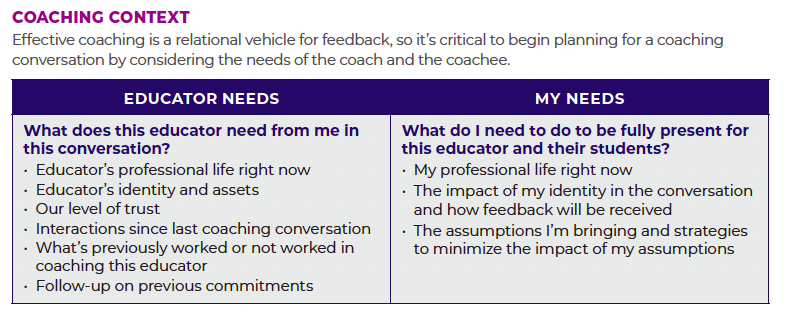 Clarify MessageDesired Result of FeedbackImproving Your FeedbackSituation or ContentBehavior or StrategyImpactWhat does success look like and sound like if the person addresses this issue? What evidence would demonstrate to you that the issues is addressed?Where do you think your feedback practices could benefit from improvement?